7 வது சித்தர் தின விழா-அகத்தியர் தினம்-அரசு சித்த மருத்துவ கல்லூரி, சென்னை-106.விழா கானொளி தொடுகை :https://youtu.be/X5uUbEldnnw?si=J2tY081k_uBx0kYx 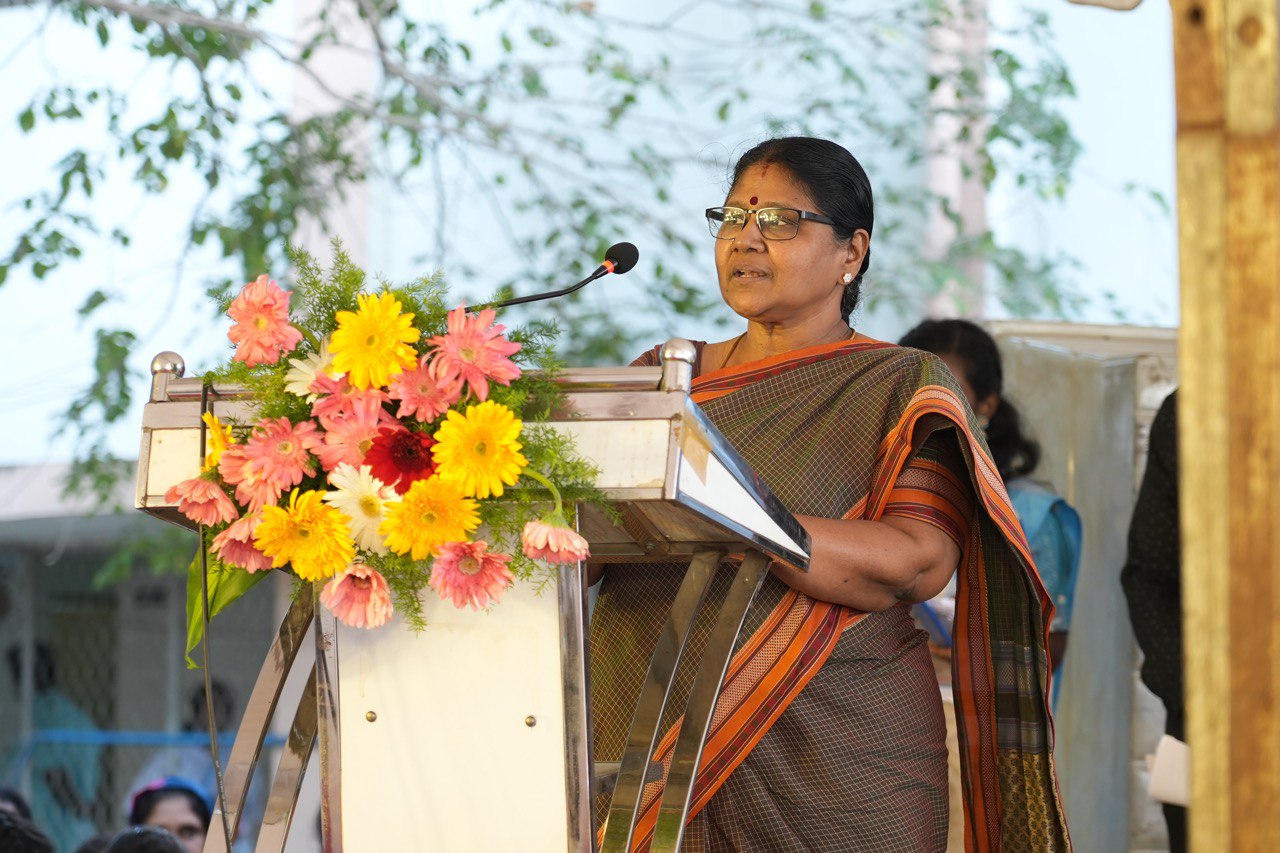 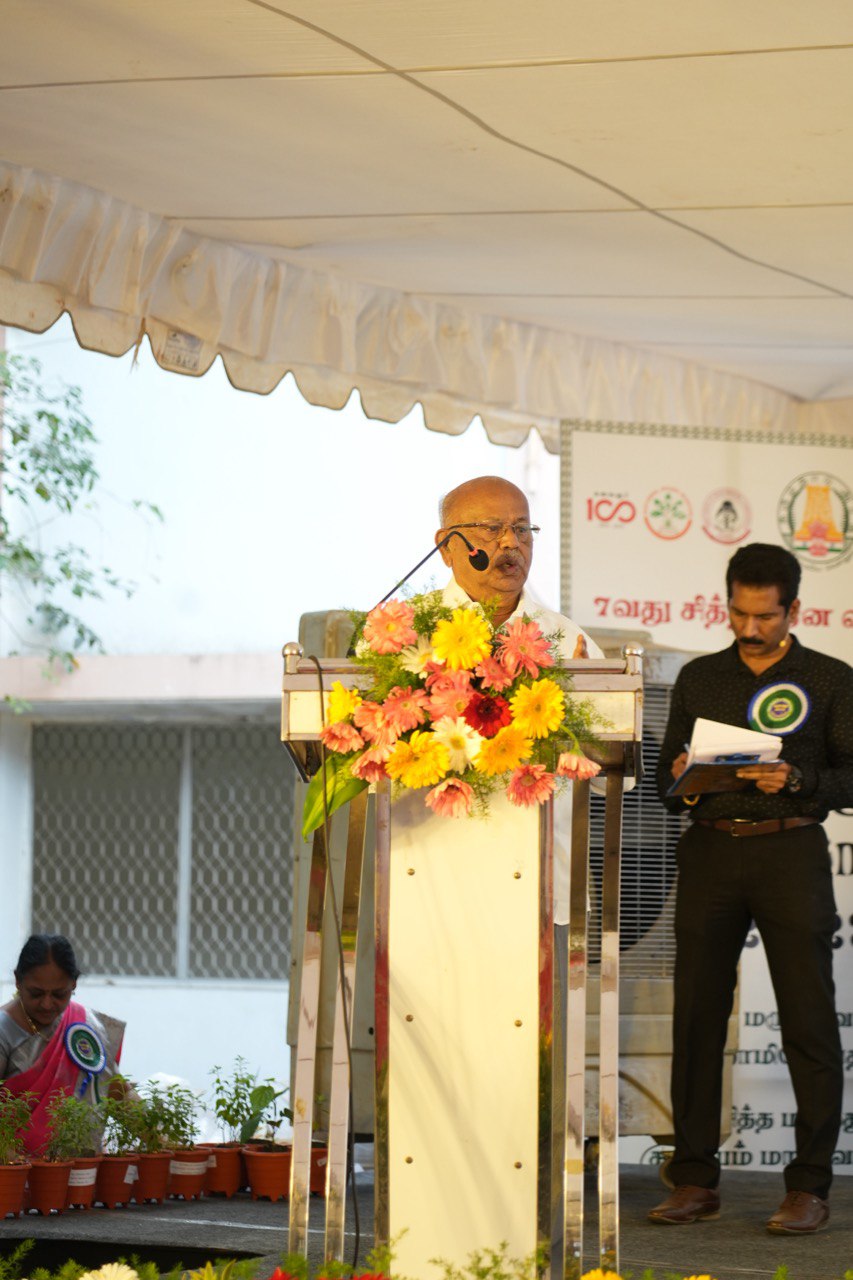 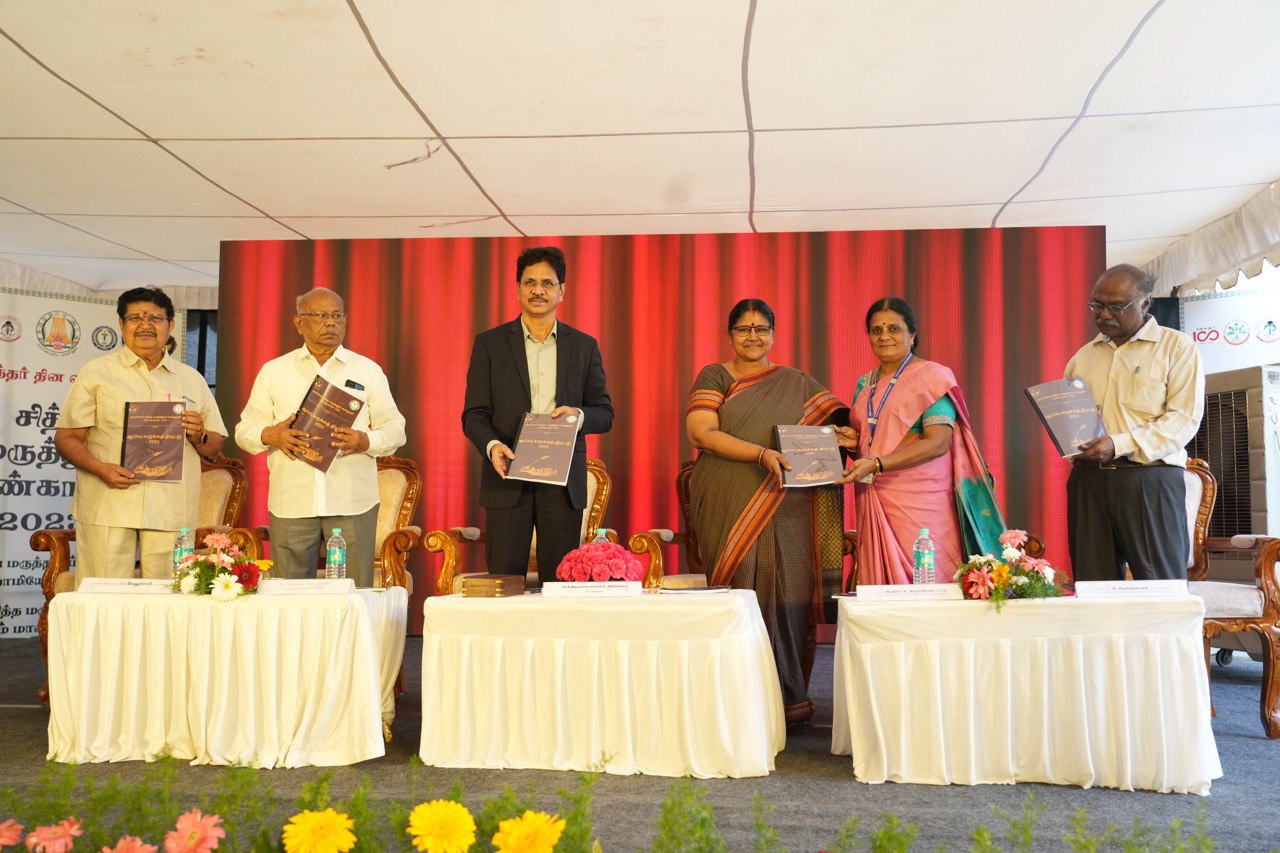 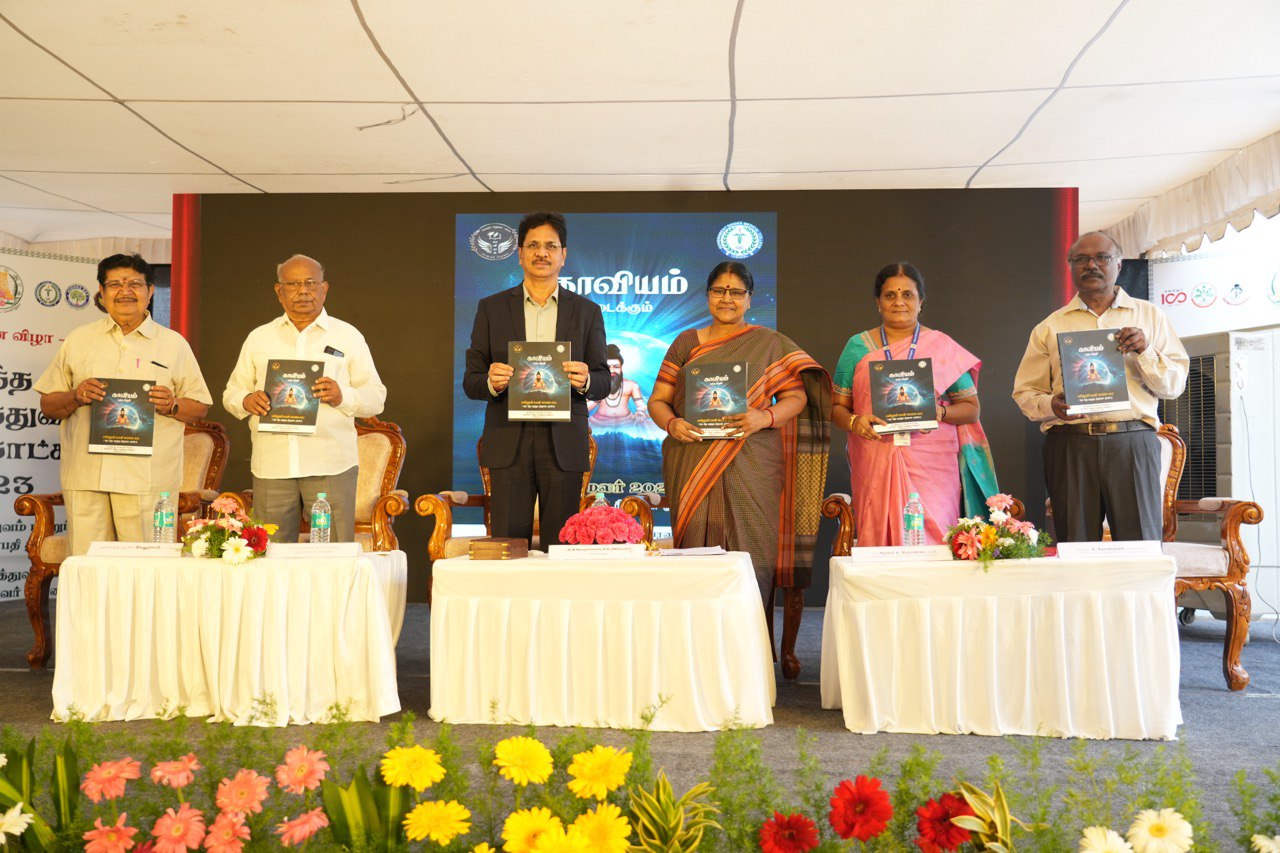 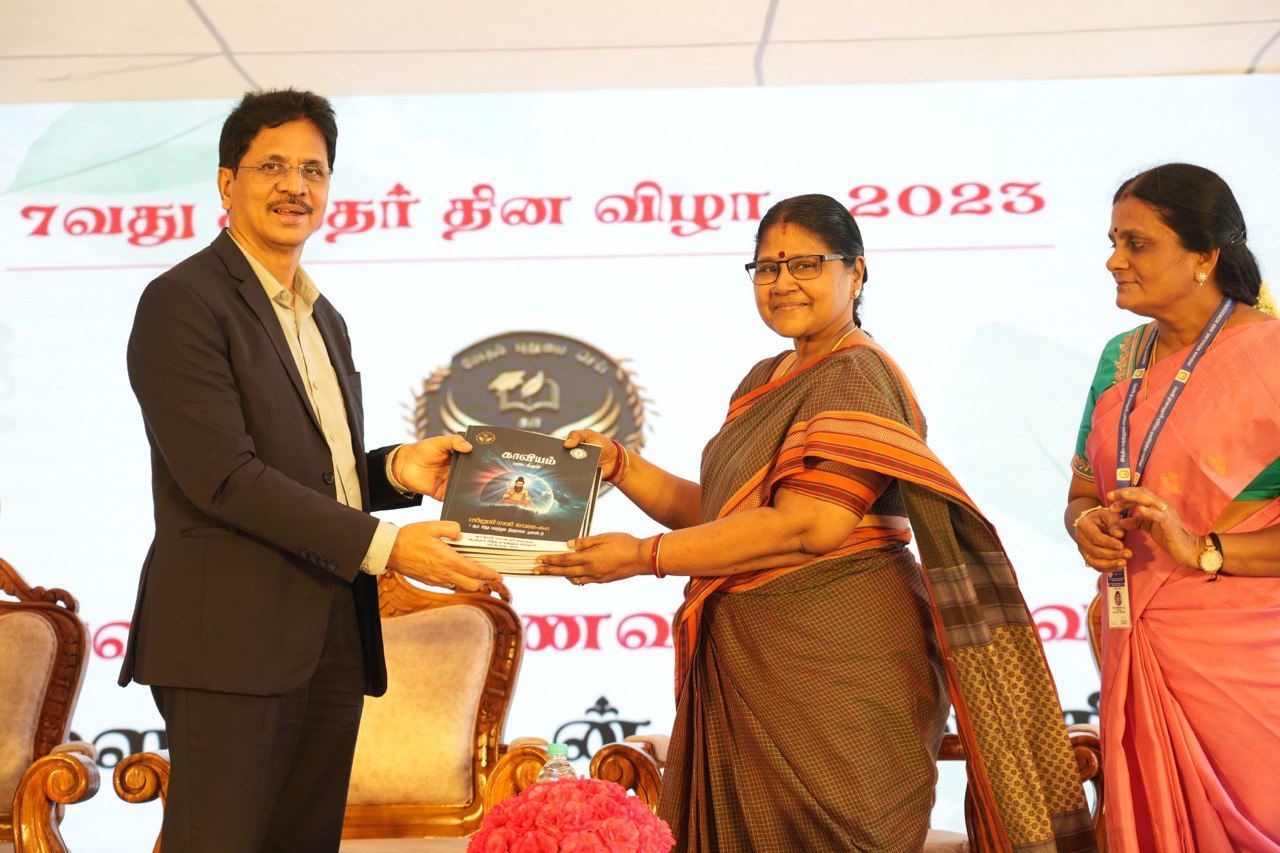 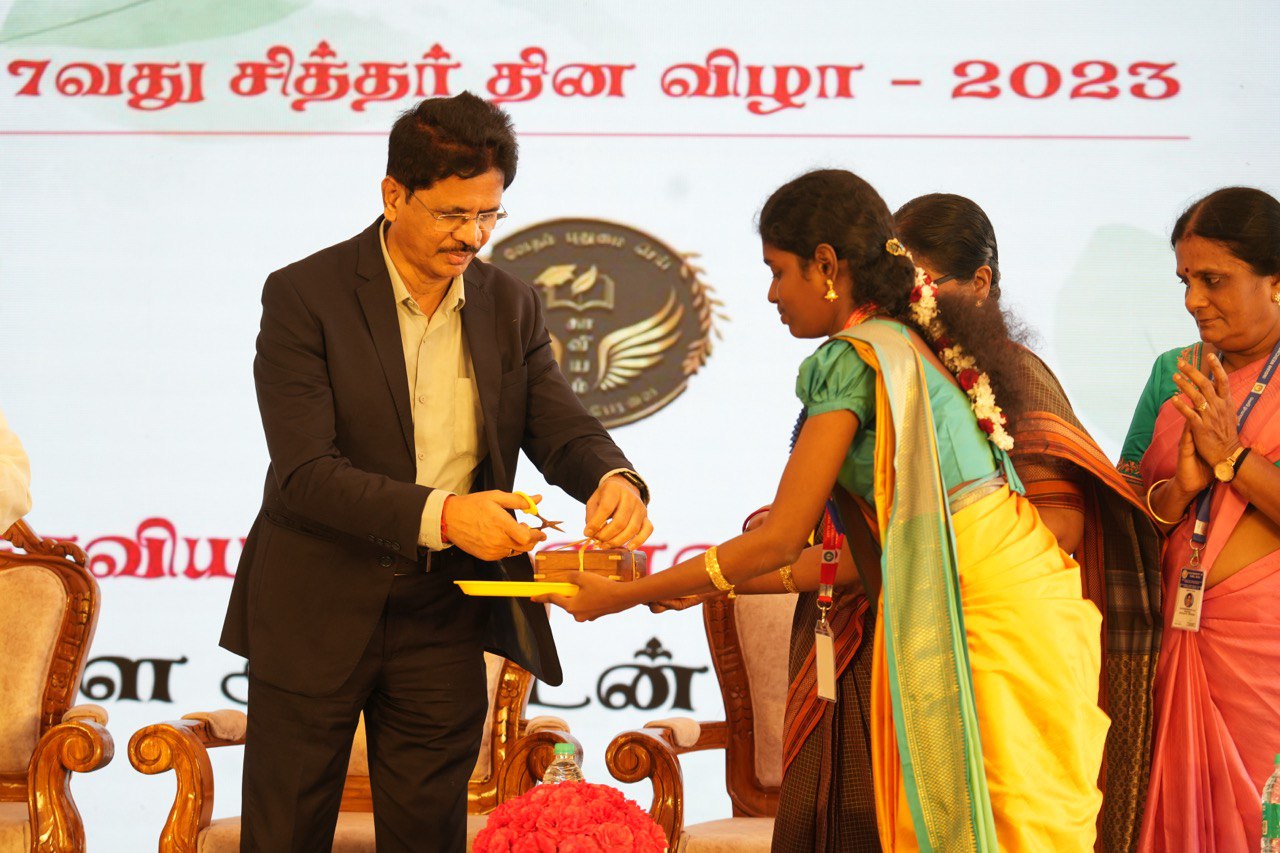 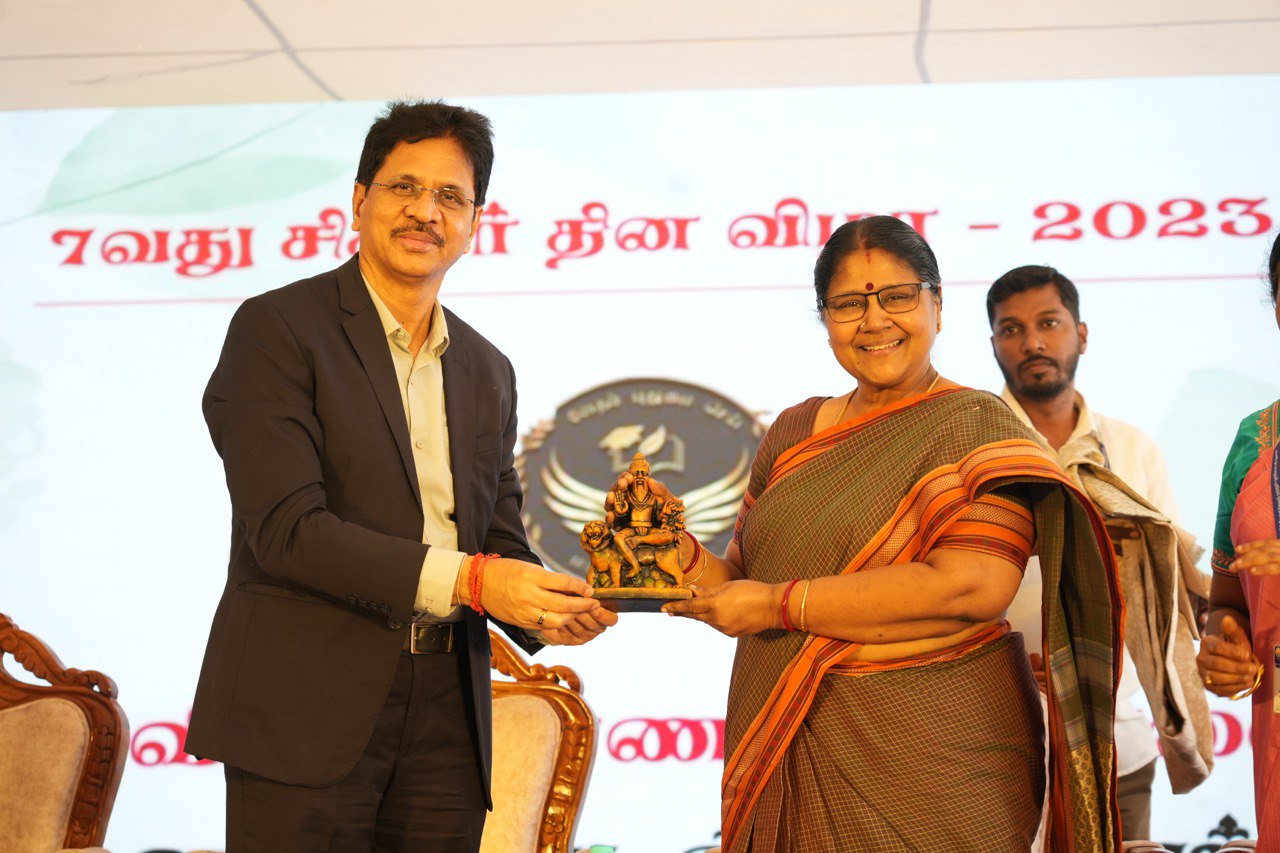 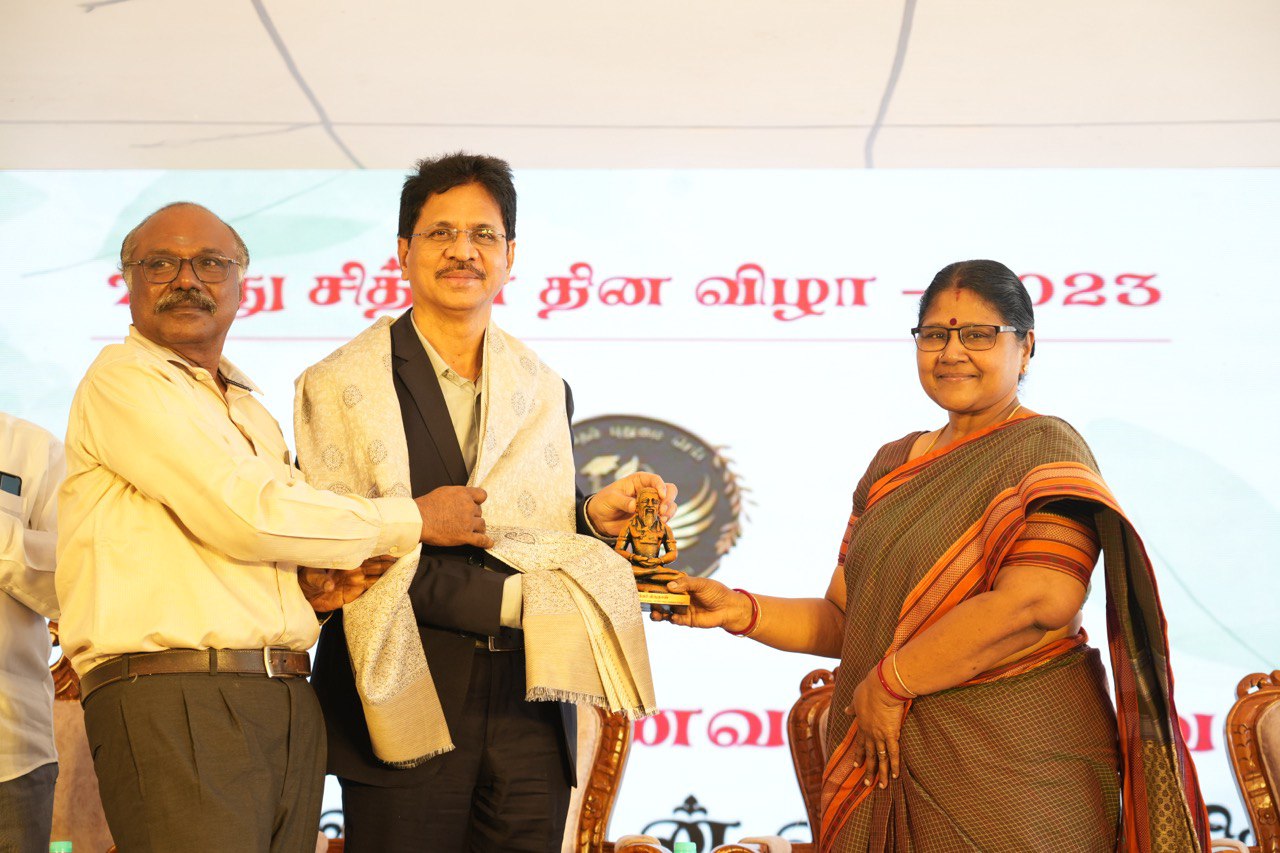 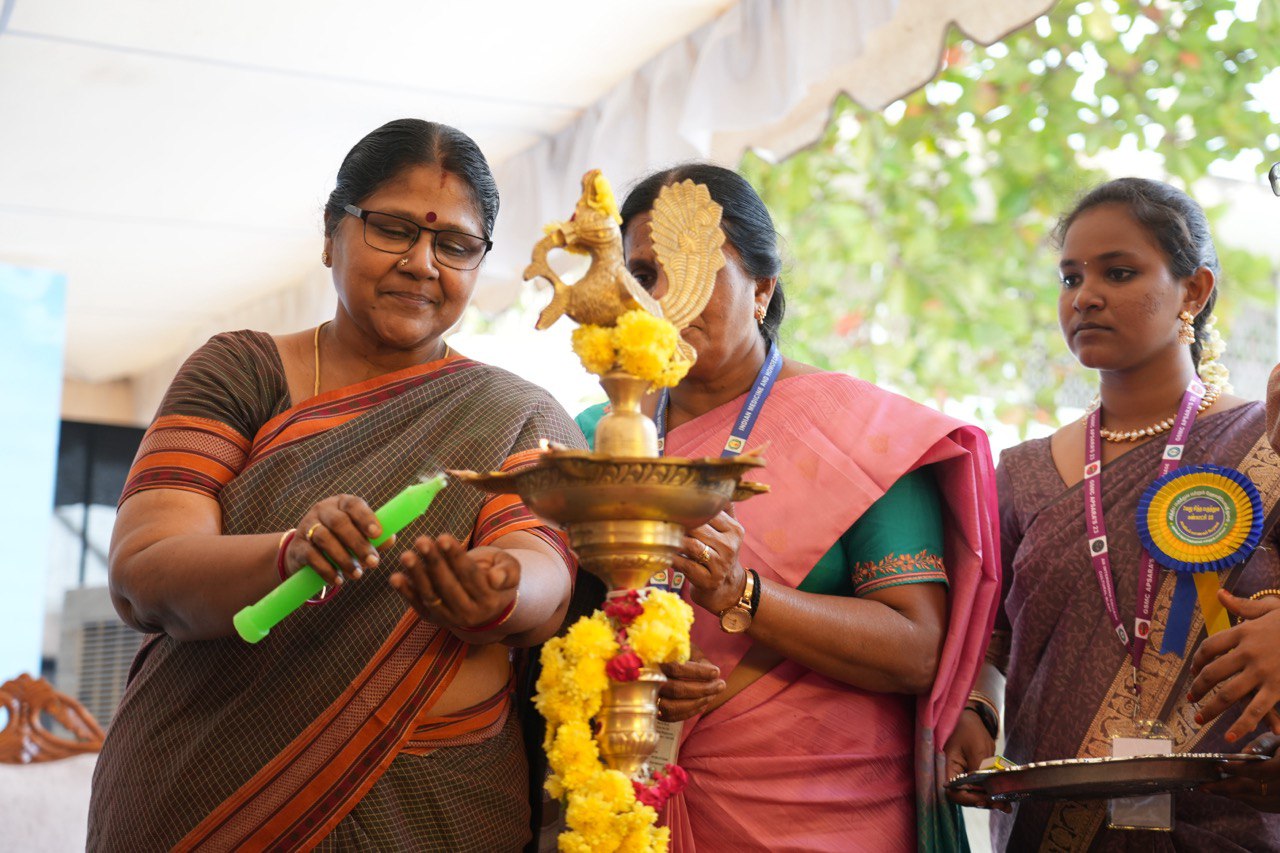 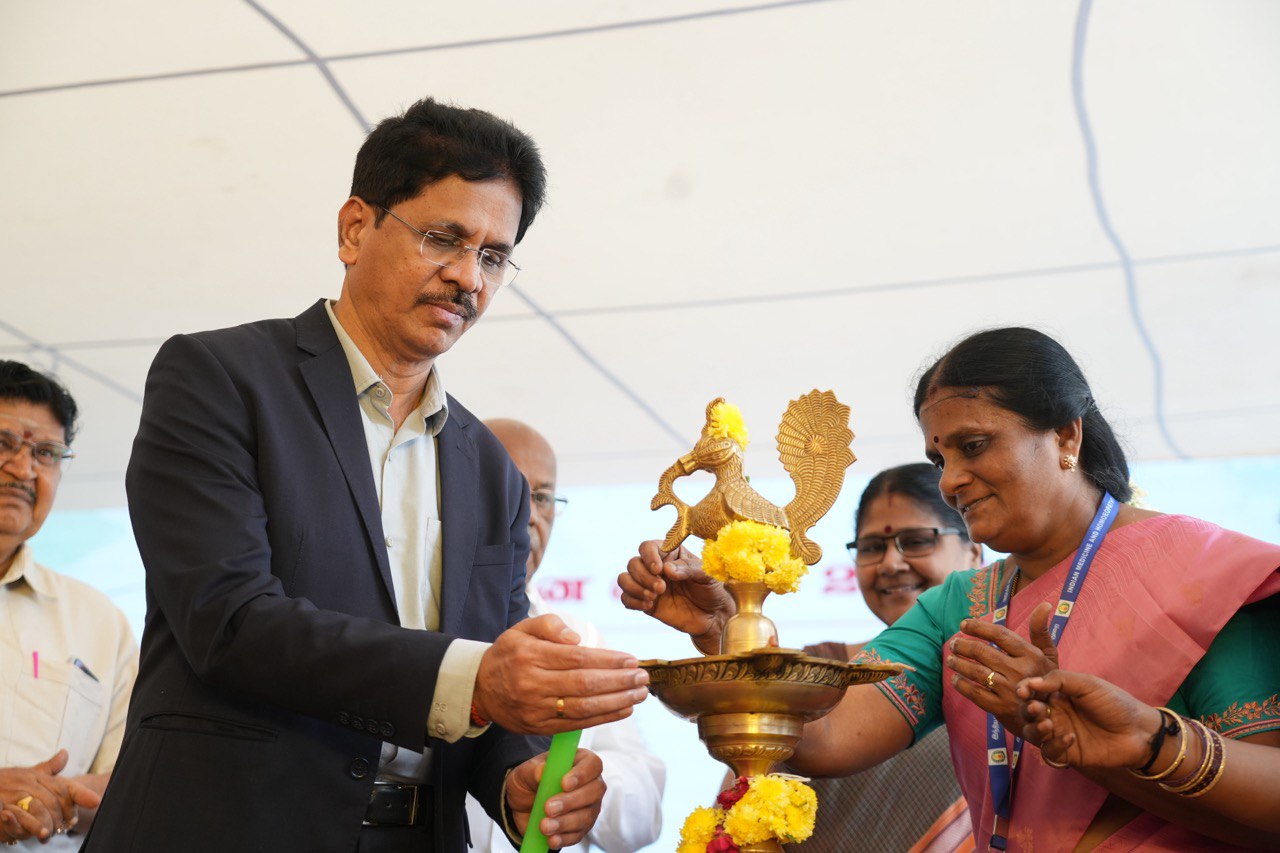 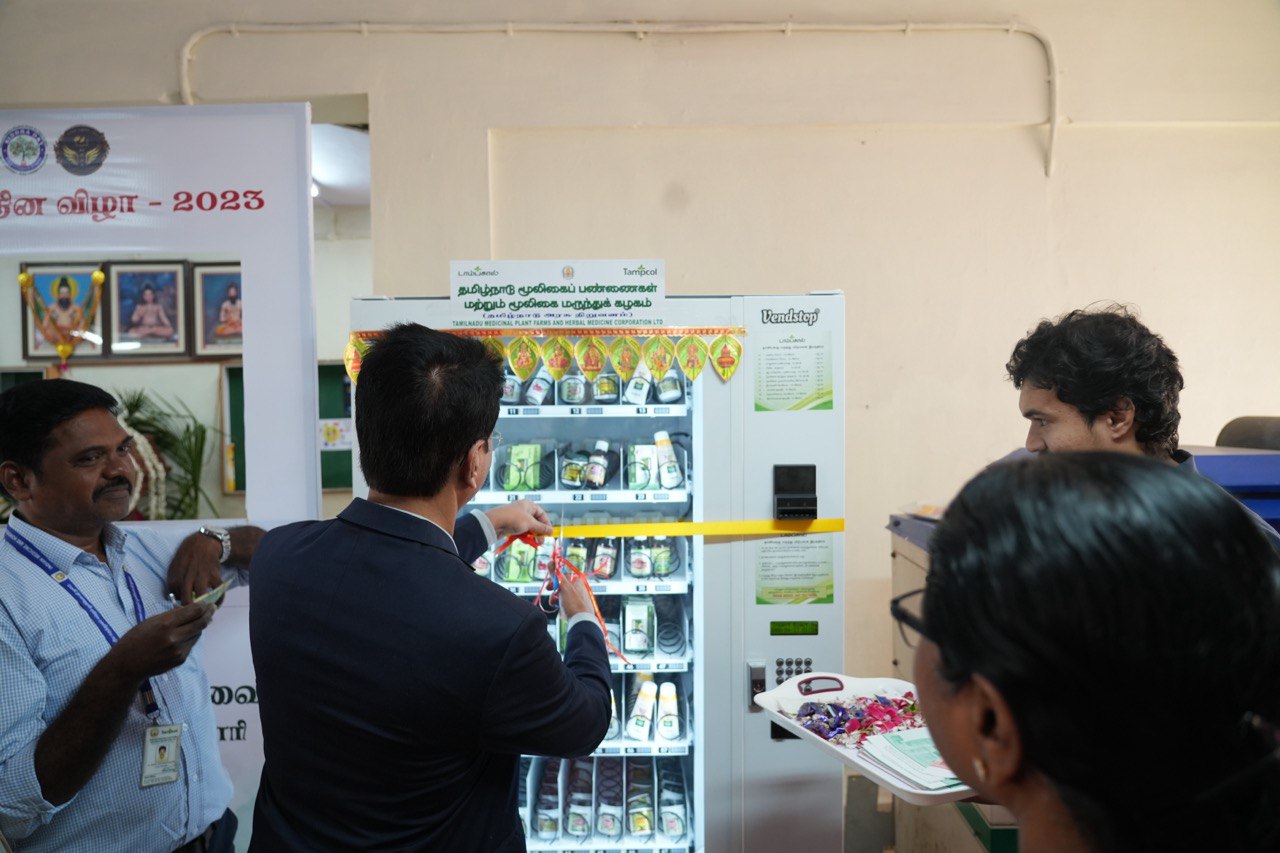 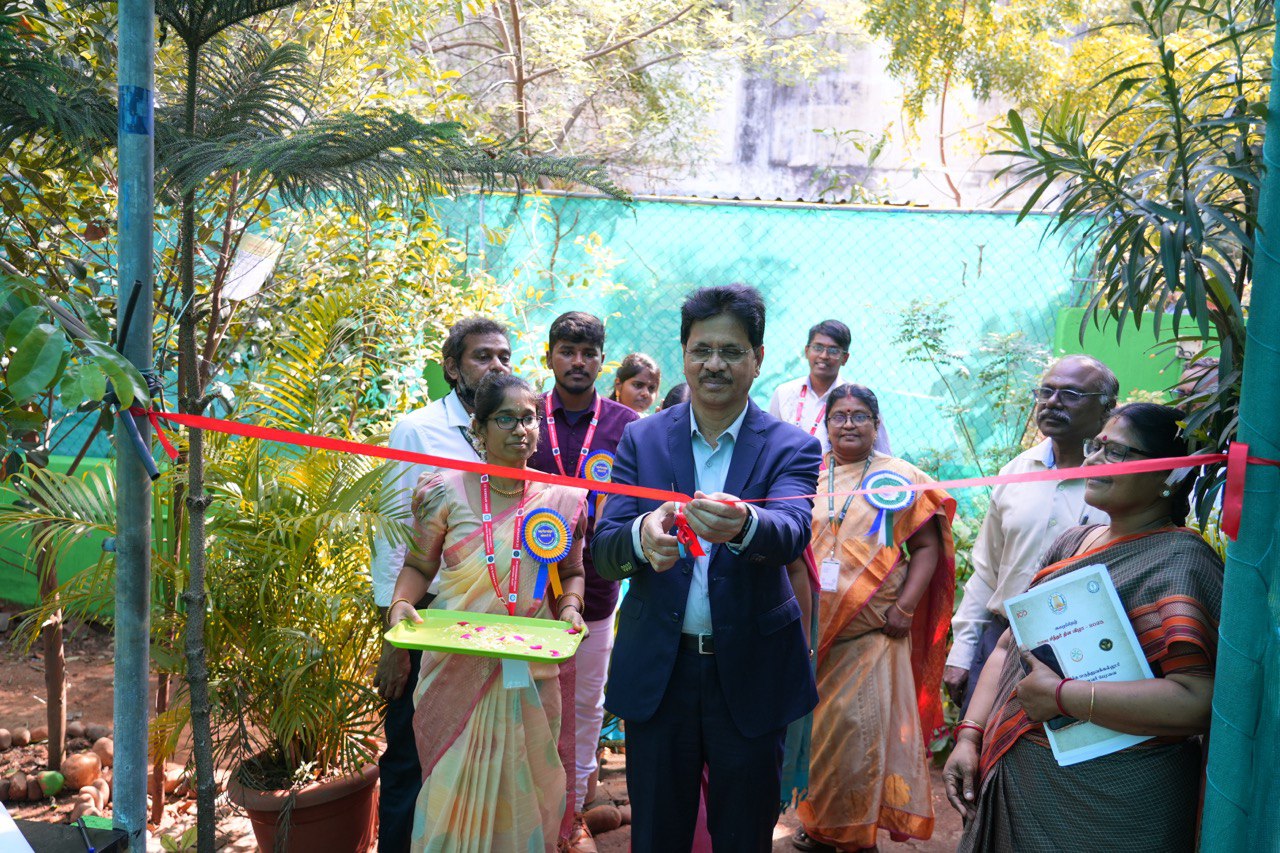 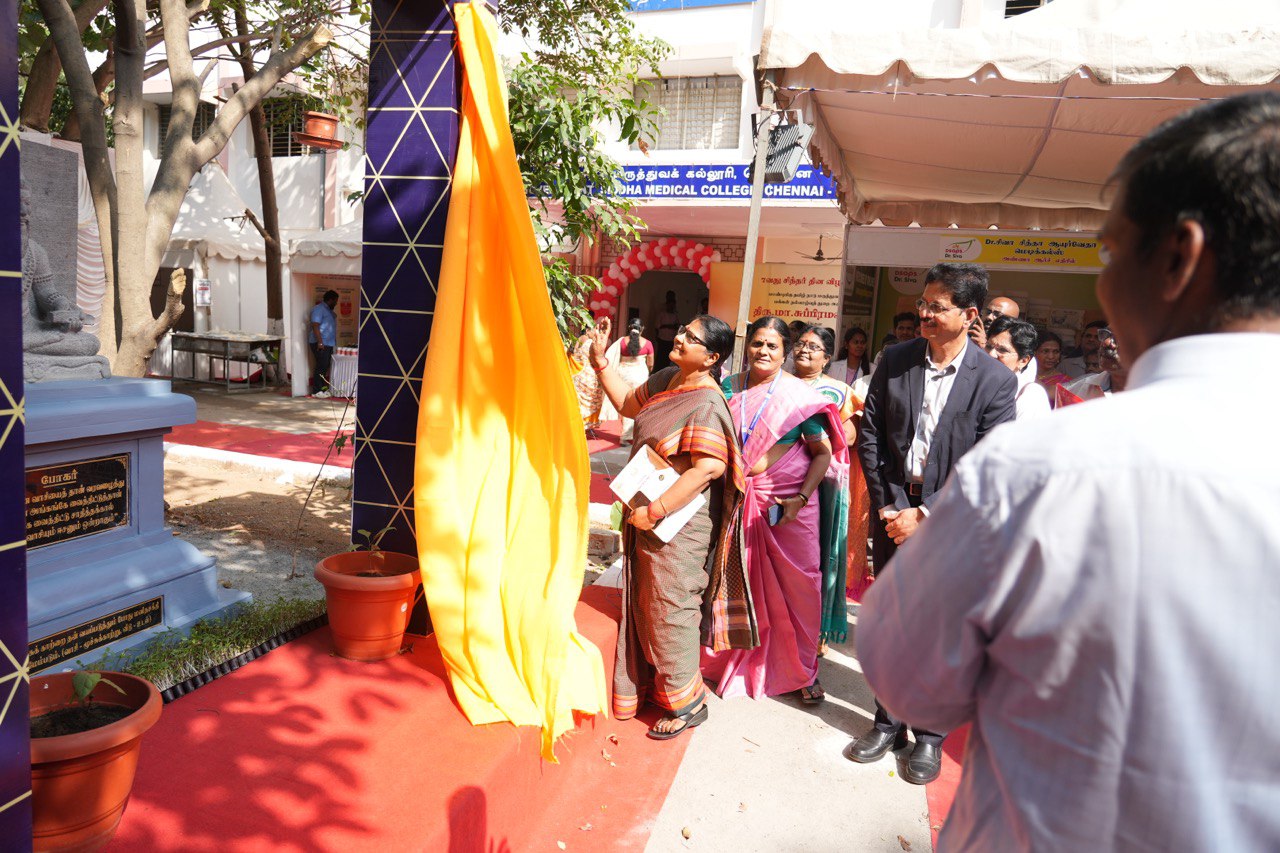 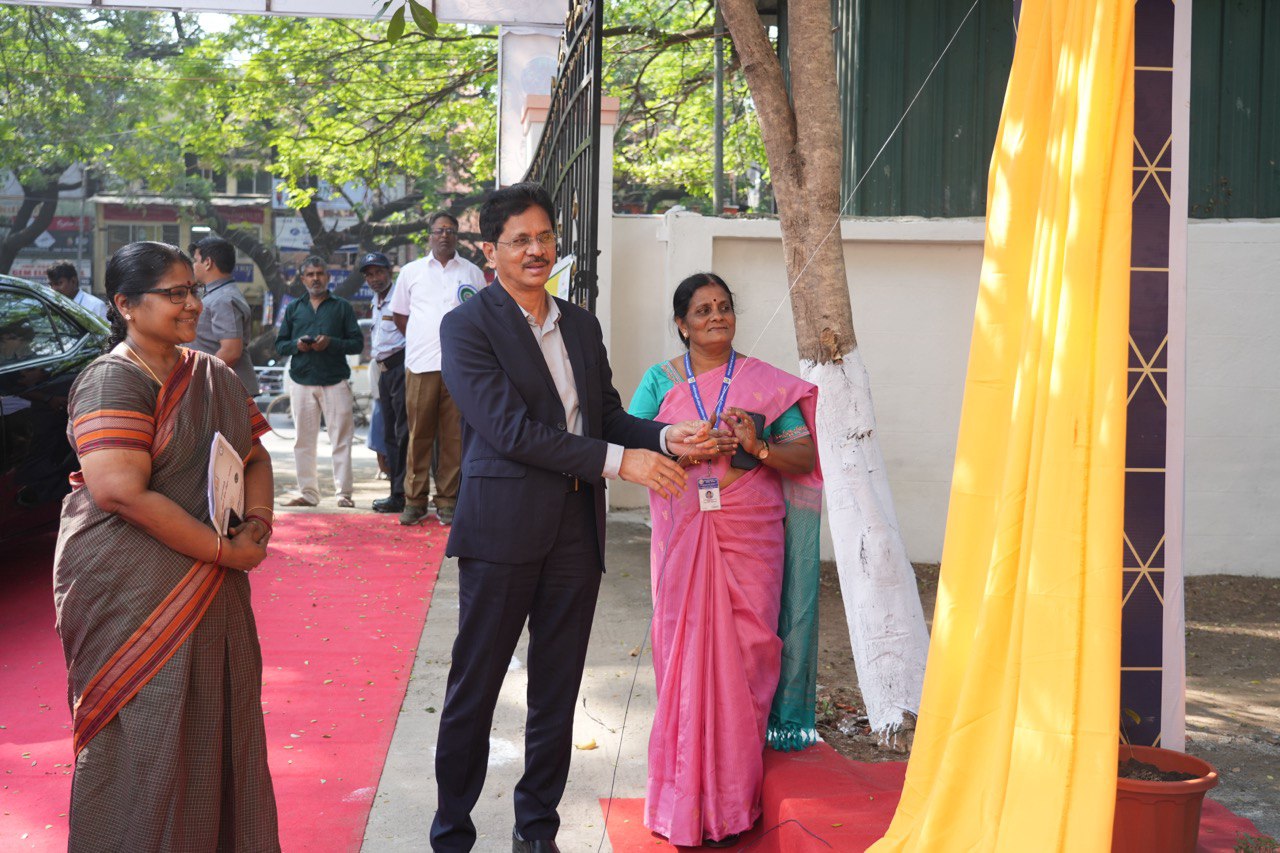 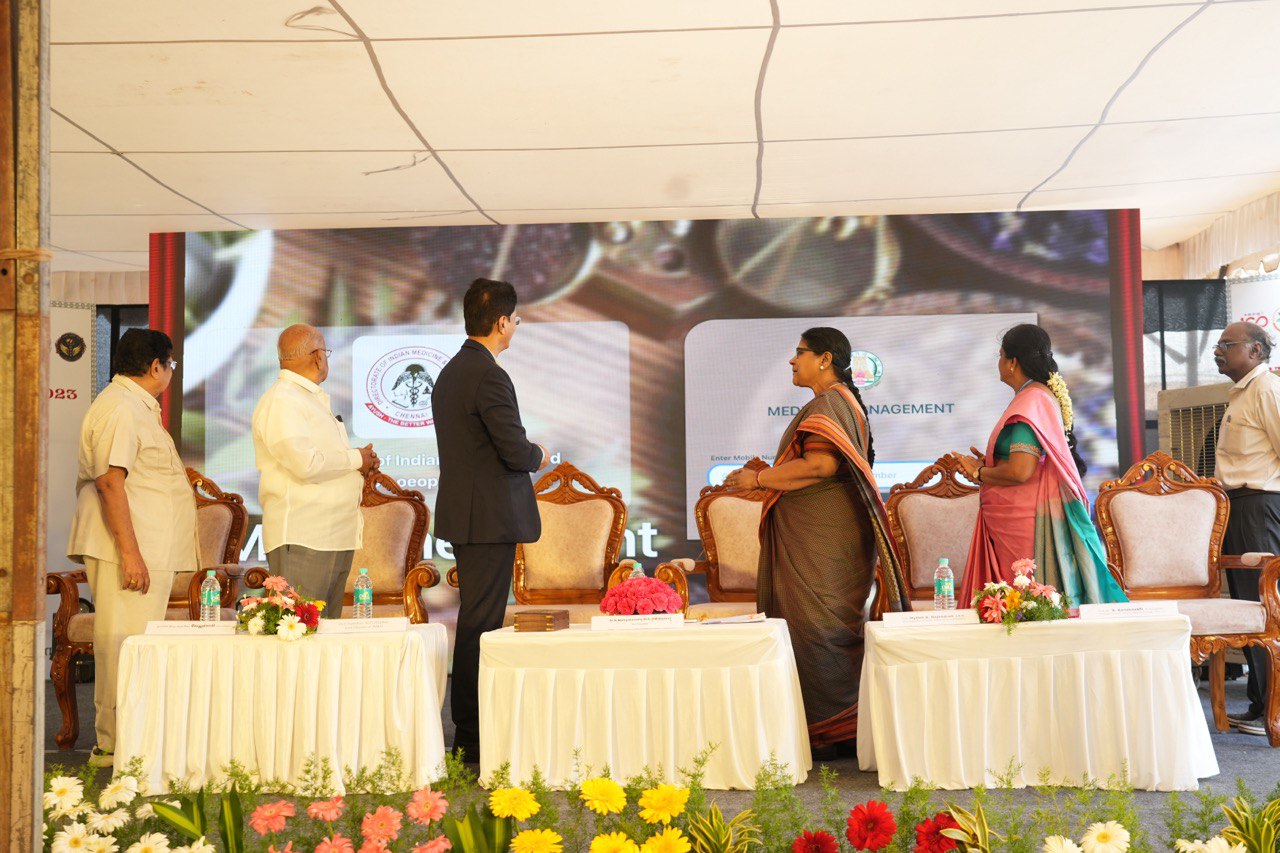 